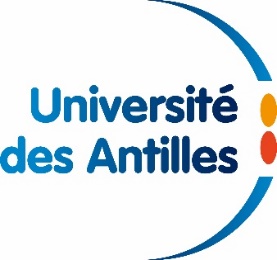 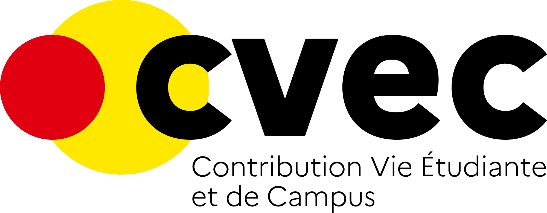 Fiche projet – CVECA renvoyer par mail à CVEC@univ-antilles.fr Présentation du projet Présentation du projet Intitulé du projet :Intitulé du projet :Lieu de réalisation :Lieu de réalisation :Axes thématiques CVEC mobilisés dans le projet :Santé Handicap Sport Art et culture  Vie de campus FSDIE Aménagement des locaux Éthique du vivre ensemble Développement durable Développement de l’engagement étudiant Axes thématiques CVEC mobilisés dans le projet :Santé Handicap Sport Art et culture  Vie de campus FSDIE Aménagement des locaux Éthique du vivre ensemble Développement durable Développement de l’engagement étudiant Description du projet et communication prévue Description du projet et communication prévue Nombre estimé d’étudiants bénéficiaires :Nombre estimé d’étudiants bénéficiaires :Rétroplanning du projet Rétroplanning du projet Date estimée du démarrage du projet : Date estimée de la fin de projet : Indicateur d’évaluation du projet Indicateur d’évaluation du projet Indicateur 1Indicateur 2Indicateur 3 Budget Budget Budget Budget DépensesMontantRecettesMontantFinancement CVEC demandéAutofinancementAutres financement (CROUS, financement privé etc…)Total dépensesTotal recettes Porteur de projet Porteur de projet Porteur de projet Porteur de projet Personne référente du projet :Personne référente du projet :Personne référente du projet :Personne référente du projet :Courriel :Courriel :Numéro de téléphone :Numéro de téléphone :Type de structure :Composante Association étudianteAssociation composante/étudiantsAutre, précisezType de structure :Composante Association étudianteAssociation composante/étudiantsAutre, précisezType de structure :Composante Association étudianteAssociation composante/étudiantsAutre, précisezType de structure :Composante Association étudianteAssociation composante/étudiantsAutre, précisezNom et coordonnées de la structure Nom et coordonnées de la structure Nom et coordonnées de la structure Nom et coordonnées de la structure Date et signatures des porteurs du projet Date et signatures des porteurs du projet Date et signatures des porteurs du projet Date et signatures des porteurs du projet Date Nom et prénom Nom et prénom Signature Pièces/ informations à joindre obligatoirement au dossier Pièces/ informations à joindre obligatoirement au dossier Pièces/ informations à joindre obligatoirement au dossier Pièces/ informations à joindre obligatoirement au dossier Les devis justifiant les dépenses envisagées Les attestations des financements déjà obtenues Les attestations de demandes de financements en cours Toute pièce ou document supplémentaire que les porteurs du projet souhaiteront transmettre à la connaissance des membres de la commission CVECLe RIB de l’association étudianteLes devis justifiant les dépenses envisagées Les attestations des financements déjà obtenues Les attestations de demandes de financements en cours Toute pièce ou document supplémentaire que les porteurs du projet souhaiteront transmettre à la connaissance des membres de la commission CVECLe RIB de l’association étudianteLes devis justifiant les dépenses envisagées Les attestations des financements déjà obtenues Les attestations de demandes de financements en cours Toute pièce ou document supplémentaire que les porteurs du projet souhaiteront transmettre à la connaissance des membres de la commission CVECLe RIB de l’association étudianteLes devis justifiant les dépenses envisagées Les attestations des financements déjà obtenues Les attestations de demandes de financements en cours Toute pièce ou document supplémentaire que les porteurs du projet souhaiteront transmettre à la connaissance des membres de la commission CVECLe RIB de l’association étudianteAvis de la Commission administrative Date de la commission :Avis de la commission :Favorable  Favorable sous réservesDéfavorable Observations :Décision de la Commission politiqueDate de la commission :Avis de la commission :Favorable  Favorable sous réservesDéfavorable Observations :